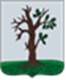 Российская ФедерацияБРЯНСКАЯ ОБЛАСТЬСОВЕТ НАРОДНЫХ ДЕПУТАТОВ СТАРОДУБСКОГО МУНИЦИПАЛЬНОГО ОКРУГАРЕШЕНИЕот    22.02.2023г. №314 г. СтародубО мероприятиях по оптимизации сети учреждений культуры Стародубскогомуниципального округа Брянской области         Заслушав и обсудив информацию Панченковой Галины Алексеевны- начальника отдела  культуры, туризма, молодежной политики и спорта администрации Стародубского муниципального округа, Совет народных депутатов Стародубского муниципального округа решил:1.Информацию «О мероприятиях по оптимизации сети учреждений культуры Стародубского муниципального округа Брянской области» (Приложение №1) принять к сведению.2.Настоящее решение вступает в силу с момента его официального опубликования.Глава Стародубского муниципального округа				                 Н.Н. Тамилин                                                                                        Приложение №1к решению Совета народных депутатовСтародубского муниципального округа от _________г. № _________Информация«О проводимых мероприятиях по оптимизации сети учреждений культуры Стародубского муниципального округа»         В настоящее время  структура  сети организаций культуры муниципального образования представлена:-38 учреждениями клубного типа - муниципальное бюджетное учреждение культуры со статусом юридического лица – Стародубский Центральный  Дом культуры, в состав которого входят 37 обособленных структурных подразделений, расположенных в сельской местности;-28 библиотечными учреждениями - 1 муниципальное бюджетное учреждение культуры со статусом юридического лица – Стародубская центральная библиотека и  26 обособленных структурных подразделений, расположенных в сельской местности, а так же детская библиотека;-Стародубским  краеведческим  музеем;-Парком  культуры и отдыха;- учреждением дополнительного образования  «Стародубская детская школа искусств».        Действующая  сеть  учреждений   клубного и библиотечного типа, расположенных    в сельской местности,  неизменна  на протяжении более 10 лет, при этом численность сельского населения  муниципального образования  за последние 10 лет сократилось с 21 230 чел. до 17 547 чел. Библиотечные учреждения   функционируют  в зданиях  сельских  домов культуры,  которые  в среднем  эксплуатируются более  50 лет, из них более 70 %  зданий  нуждаются  в проведении текущих или капитальных ремонтов, модернизации системы пожарной безопасности,  требования к которой  ужесточились с 2021 года, из них  12  из 36 учреждений клубного типа расположены в приспособленных помещениях. Затраты на содержание и эксплуатацию зданий домов культуры в год составляют более  7  млн. руб.       Руководствуясь единой методикой по определению нормативной потребности субъектов Российской Федерации в объектах культуры, утвержденной   распоряжением Министерства культуры Российской федерации от 2 августа 2017 года № Р- 965  произведен расчёт  нормативной  обеспеченности   учреждений клубного и библиотечного типа в муниципальном образовании.      Численность населения в  Стародубском муниципальном округе  составляет 35 458 человек, из них сельского – 17547 чел., городского 17 911 чел., при этом отмечается тенденция сокращения населения.       Минимально необходимое количество библиотек определяется по следующей формуле:БС = Н : Нн,где:БС - библиотечная сеть;Н - численность населения;Нн - норматив численности жителей на 1 библиотеку.Для обслуживания жителей сельских территорий библиотека создается исходя из расчета 1 сетевая единица на 1 тыс. жителей.Исходя из установленной  формулы обеспеченность  библиотечными учреждениями  составляет: 17547:1000 = 17,5 единиц.Минимально необходимое количество учреждений клубного типа определяется по следующей формуле:КС = Н : Кн,где:КС - сеть учреждений клубного типа;Н - численность населения;Кн - норматив численности жителей на 1 учреждение клубного типа.Для обслуживания жителей сельских территорий учреждение клубного типа создается исходя из расчета 1 сетевая единица на 1 тыс. жителей.Исходя из установленной  формулы обеспеченность  учреждениями  клубного типа  составляет: 17547:1000 = 17, 5 единиц.        Таким  образом,   учитывая  территориальное  и социальное равенство в реализации права  жителей муниципалитета на доступ  к культурным ценностям и пользованием организациями культуры, участия в культурной жизни и преодоления диспропорции обеспеченности населения услугами организаций культуры,  руководствуясь    нормативно-правовыми актами  Российской Федерации по обеспечению доступности услуг организаций культуры,  функционирование сети учреждений клубного и библиотечного типа в следующем  составе (19 КДУ, автоклуб  и 18 библиотечных учреждений  с общей штатной численностью – 80,25  шт.ед.) позволит осуществлять усредненный набор услуг, закрепляемых за каждым типом учреждений культуры при средних организационно-технических условиях деятельности. Фонд  оплаты  труда  по учреждениям клубного и библиотечного типа    в 2023 году при увеличении  средней заработной платы до 32 098 руб.  и сохранении существующей сети учреждений (38 КДУ и 28 библиотечных  учреждений с общей штатной численностью – 91 шт.ед.)  составит  45 636,4 тыс.руб., в то же время оптимизация сети учреждений  клубного и библиотечного типа (19 КДУ, автоклуб  и 18 библиотечных учреждений  с общей штатной численностью – 80,25  шт.ед.)   составит 37 236,3 тыс. руб. Экономия бюджетных средств на выплату заработной платы составит  8 400,1 тыс.руб. на содержание зданий – 1701,4  тыс. руб.      Постановлением  администрации  Стародубского муниципального округа Брянской области № 85 от 27.01.2023 года  основываясь на выводах комиссии по анализу  обеспеченности населения Стародубского муниципального округа Брянской области услугами учреждений культуры (клубного и библиотечного типа)  (протокол от 19.01.2023 года № 1) принято решение  о прекращении деятельности структурных подразделений Стародубского центрального дома культуры, а именно:1.Азаровский сельский Дом культуры, почтовый адрес: 243264, Стародубский р-н, с. Азаровка, ул. Центральная, дом 87;2.Алейниковский сельский Дом культуры, почтовый адрес:24З27З, Стародубский р- н, с. Алейниково, ул. Центральная, дом 2;3.Гарцевский сельской Дом культуры, почтовый адрес: 24З257,Стародубский р-н, с. Гарцево, ул. Советская, дом 50;4.Дохновичский сельский Дом культуры, почтовый адрес: 243266, Стародубский р-н, с. Дохновичи, ул. Магистральная, дом 24;5.Картушинский сельский Дом культуры, почтовый адрес: 243260, Стародубский р- н, с. Картушин, ул. Советская, дом 65Б;6.Ковалевский сельский Дом культуры, почтовый адрес: 243256, Стародубский р-н, с. Ковалево, ул. Московская, дом 56Б;7.Крюковский сельский Дом культуры, почтовый адрес: 24З276, Стародубский р-н, с. Крюков, ул. Советская, дом 14;8.Логоватовский сельский Дом культуры, почтовый адрес: 243276, Стародубский р-н, с. Логоватое, ул. Трудовая, дом 106a;9.Ломаковский сельский клуб, почтовый адрес: 243273, Стародубский р-н, с. Ломаковка, ул. Семеновская, дом 24;10.Мохоновский сельский Дом культуры, почтовый адрес: 243281, Стародубский р-н, с. Мохоновка, ул. Пролетарская, дом 31;11.Нижневский сельской Дом культуры,  почтовый адрес: 243275, Стародубский р-н, с. Нижнее, ул. Школьная, дом 24;12.Остроглядовский сельский клуб, почтовый адрес: 243240, Стародубский р-н, с. Остроглядово, ул. Садовая, дом 1a;13.Пантусовский сельский клуб, почтовый адрес: 24З262, Стародубский р-н, с. Пантусово, ул. Первомайская, дом 34;14.Пестриковский сельский Дом культуры, почтовый адрес: 24З255, Стародубский р-н, с. Пестрнково, ул. Центральная, дом 26;15.Селищанский сельский Дом культуры, почтовый адрес: 243246, Стародубский р-н, с. Селище, ул. Клинцовская, дом 12А;16.Случковский сельской клуб, почтовый адрес: 243266, Стародубский р-н, с.Случок, ул. Центральная, дом 1;17.Соловской сельской клуб, почтовый адрес: 243246, Стародубский р-н, с. Солова, ул. Пролетарская, дом 66;18.Тарасовский сельский клуб,  почтовый адрес: 243268, Стародубский р-н, с. Тарасовка, ул. Новая, дом 25.      Постановлением  администрации  Стародубского муниципального округа Брянской области № 84 от 27.01.2023 года  принято решение  о прекращении деятельности структурных подразделений Стародубской центральной  библиотеки: 1.Алейниковская сельская библиотека, почтовый адрес:243273, Стародубский р-н, с. Алейниково, ул. Центральная, дом 2; 2.Гарцевская сельская библиотека, почтовый адрес: 243257, Стародубский р-н, с. Гарцево, ул. Советская, дом 50; 3.Дохновичская сельская библиотека, почтовый адрес: 243266, Стародубский р-н, с. Дохновичи, ул. Магистральная, дом 24; 4.Ковалевская сельская библиотека, почтовый адрес: 243256, Стародубский р-н, с. Ковалево, ул. Московская, дом 56Б; 5.Логоватовская сельская библиотека, почтовый адрес: 243276, Стародубский р-н, с. Логоватое, ул. Трудовая, дом 106а; 6.Новомлынская сельская библиотека, почтовый адрес: 243261, Стародубский р-н, с. Новомлынка, ул. Московская, дом 48а; 7.Нижневская сельская библиотека, почтовый адрес: 243275, Стародубский р-н, с. Нижнее, ул. Школьная, дом 24;8.Селищанская сельская библиотека, почтовый адрес: 243246, Стародубский р-н, с. Селище, ул. Клинцовская, дом 12а.